学员健康登记表和健康承诺书本人承诺以上提供的资料真实准确。如有不实，本 人愿承担由此引起的一切后果及法律责任。填报人签名：	填报日期：姓名联系电话联系电话联系电话参训班次名称2021 年度浙江省公共图书馆新进人员培训班2021 年度浙江省公共图书馆新进人员培训班2021 年度浙江省公共图书馆新进人员培训班2021 年度浙江省公共图书馆新进人员培训班2021 年度浙江省公共图书馆新进人员培训班2021 年度浙江省公共图书馆新进人员培训班2021 年度浙江省公共图书馆新进人员培训班工作单位及职务紧急联系人姓名紧急联系人电话紧急联系人电话紧急联系人电话近 14 天内有无进出新型冠状病毒肺炎疫情中高风险地区有                         无 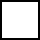 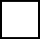 有                         无 有                         无 有                         无 有                         无 有                         无 有                         无 有无接触疑似、确诊新型冠状病毒肺炎患者史有                        无 有                        无 有                        无 有                        无 有                        无 有                        无 有                        无 有无核酸检测合格报告有                                       无 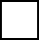 有                                       无 有                                       无 有                                       无 有                                       无 有                                       无 有                                       无 目前健康状况（有则打“√”，可多选）发热（	）	咳嗽（	）	咽痛（	） 腹泻（	）	头痛（	）	呼吸困难（ 无上述异常症状（	）目前健康状况（有则打“√”，可多选）发热（	）	咳嗽（	）	咽痛（	） 腹泻（	）	头痛（	）	呼吸困难（ 无上述异常症状（	）目前健康状况（有则打“√”，可多选）发热（	）	咳嗽（	）	咽痛（	） 腹泻（	）	头痛（	）	呼吸困难（ 无上述异常症状（	）目前健康状况（有则打“√”，可多选）发热（	）	咳嗽（	）	咽痛（	） 腹泻（	）	头痛（	）	呼吸困难（ 无上述异常症状（	））胸闷（	） 恶心呕吐（胸闷（	） 恶心呕吐（）其他需要说明情况其他需要说明情况（是否已完成新冠疫苗接种等）（是否已完成新冠疫苗接种等）（是否已完成新冠疫苗接种等）（是否已完成新冠疫苗接种等）（是否已完成新冠疫苗接种等）（是否已完成新冠疫苗接种等）